10.04.2020г.     6-а класс    Тема Длина отрезка.Прочитать п.5.6(рассмотреть примеры)Обратите внимание!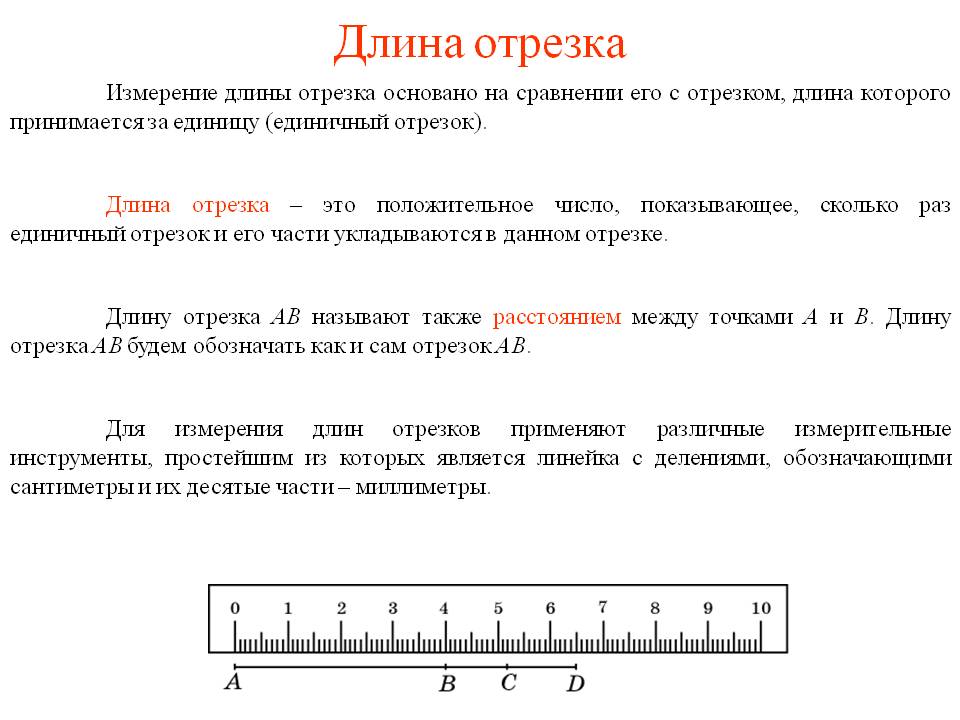 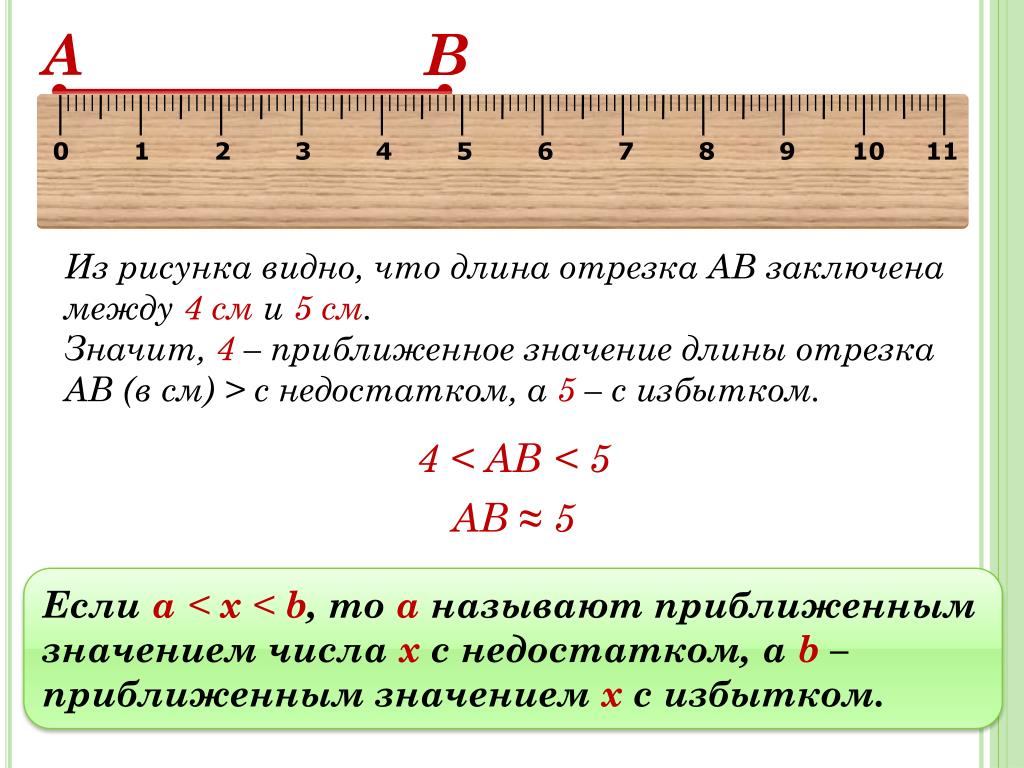 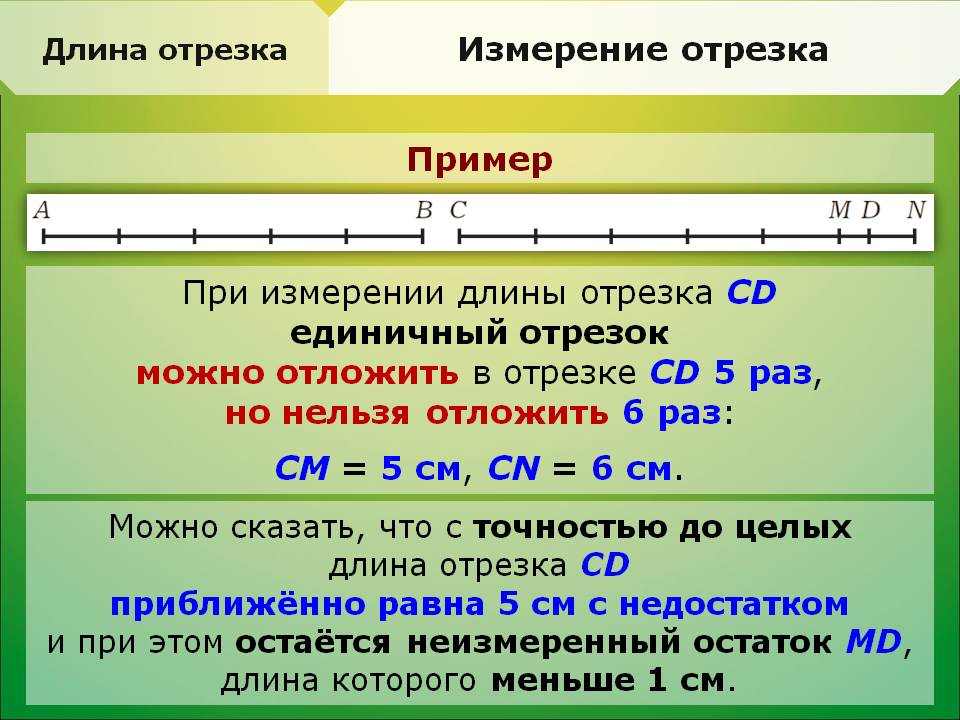 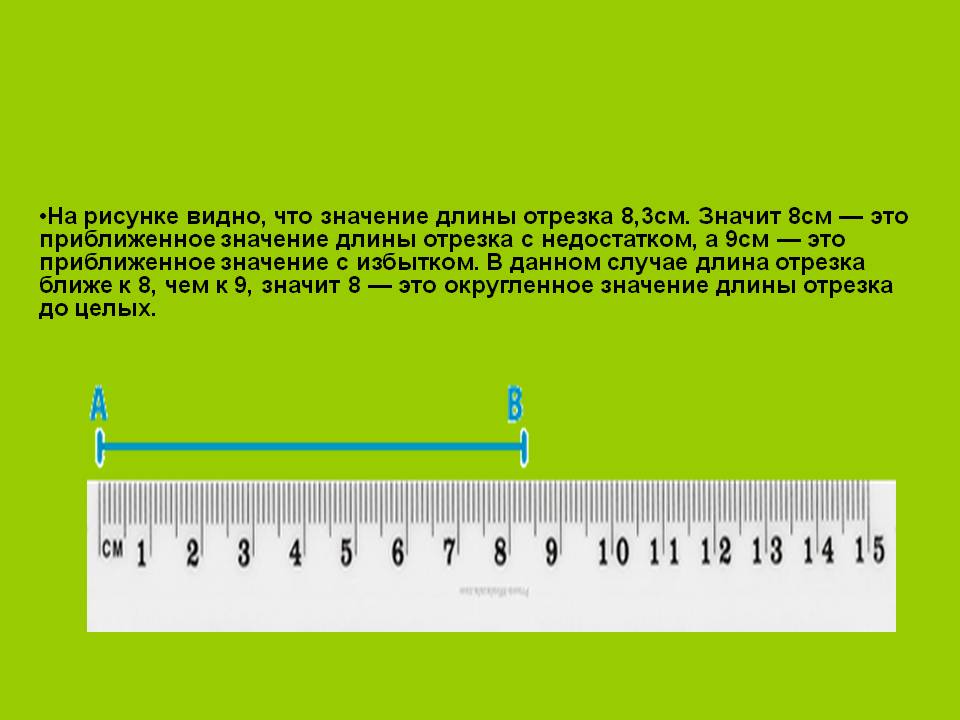 2. Выполните самостоятельно №1021(запишите в тетрадь длину каждого отрезка),1026